µ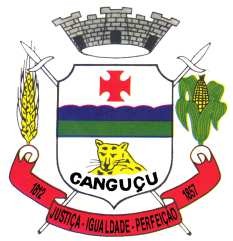 CÂMARA MUNICIPAL DE CANGUÇUESTADO DO RIO GRANDE DO SULHOMOLOGA A DISPENSA DE LICITAÇÃO Nº 001/2024PROCESSO Nº 001/2024Sílvio Venzke Neutzling, Presidente da Câmara Municipal de Vereadores de Canguçu, Estado do Rio Grande do Sul, no uso de suas atribuições legais, e em conformidade com a legislação vigente em especial a Lei Federal nº 14.133/2021 e alterações posteriores, torna público que após analisados todos os atos HOMOLOGA o referido processo de Dispensa de Licitação por Limite - em conformidade com o art. 75, II, Lei 14.133/2021 – autoriza a despesa:Objeto: 	Aquisição de água mineral; 200 (duzentos) fardos de água mineral com gás 500ml, 50 (cinquenta) fardos de água mineral sem gás 500ml e 100 (cem) galões de água mineral sem gás.Valor:		R$: 4.225,00 (quatro mil duzentos e vinte e cinco reais)Empresa:	Lucas Schwartz Nörnberg & Cia CNPJ/CPF:	34.726.625/0001-57Endereço:	Rua Tenente Edgar Werlhy, nº 577 - Canguçu/RSCanguçu, 05 de abril de 2024Sílvio Venzke Neutzling PresidentePublique-se:Ildo Radtke BlodornCoordenador de Gabinete e Controle“ DOE SANGUE! DOE ÓRGÃOS! SALVE UMA VIDA!”